RUISLIP-NORTHWOOD FESTIVAL 2020SPEECH & DRAMAThe Star Award – Best of the Festival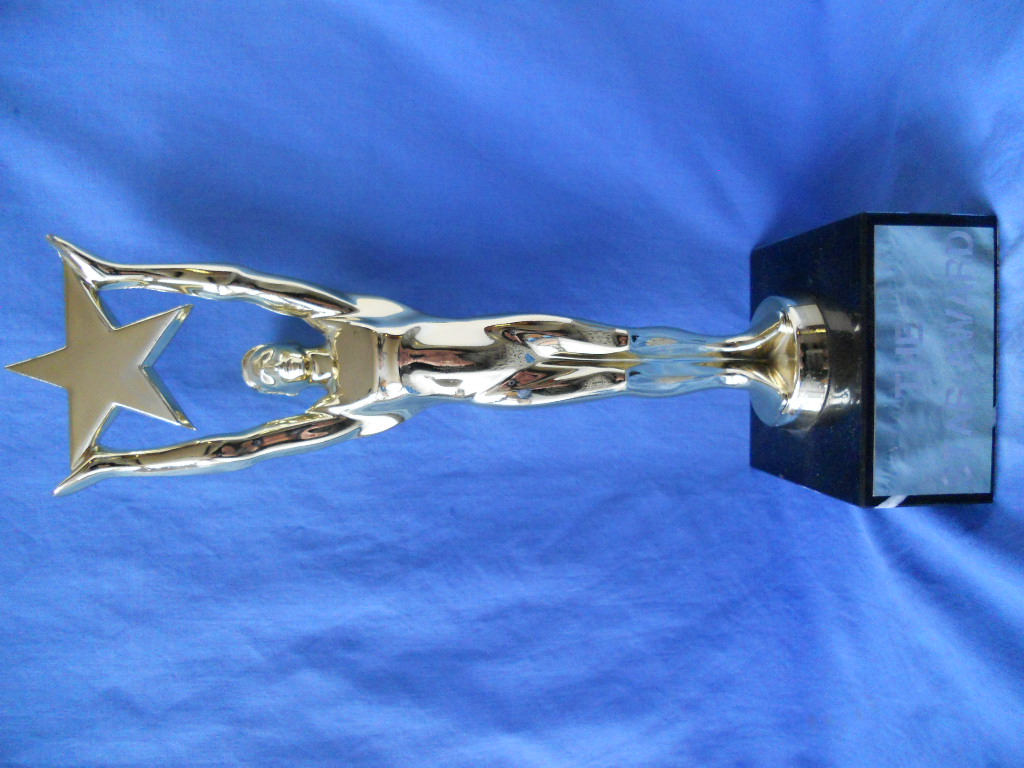 The Star Award was presented to:Lawrensia Tuder RanjithSPEECH & DRAMA CUPS & TROPHIES 2020The Valerie Lee Memorial Cup	Akshan RagulasinghamVerse Speaking  SD97-98	Harini ShankarThe Ruislip Residence Association Cup	Verse Speaking 11 – 13 years  SD106 -107	Sean Tristan RoyThe Ruslip-Northwood Rotary Club Cup	Luxisigan VamadevanVerse Speaking 14 years and over. SD108-109	The Hollander Cup	Arhana Vathanan Original verse All Ages SD111 to 113	  The Pauline Gower Memorial Cup	Keerthana Perinparaj Sight Reading 13 – 18 years SD117 - 118	The Ruislip-Northwood Urban District Council Cup	Nadina DevabalanBible Reading 11 – 17 years SD122	The Festival Prose Award	Sreeka JeyanranProse Reading 11 – 13 years SD132 -133	The Ruislip-Northwood Prose Award	Vernilan VisnukumarProse Reading 14 -18 years SD134	The Simpletons Cup	Shobika GnananPublic Speaking 10 - 13 years SD137 139	The Mr & Mrs. R. G. Reid Trophy	Vernilan VisnukumarPublic Speaking 14 - 18 years SD139 140	The John Coleman Cup	Asvine GrianthanSolo Acting 10 – 13 years SD145 146	Aishani RameshThe Mr & Mrs Schiller Cup	Larensia Tuder RanjithSolo Acting14 – 18 years  SD147	The Salih Cup	Vernilan VishnukamarSolo Shakespeare 11 – 18 years SD150-152	The Ruislip Theatre Guild Cup	Harrishan RamananSolo Mime 11 – 18 years SD158The Prof.Susan Ford Awards	Prithika Kuneswararam &Duologue Poetry Open SD201-206	Junan Mayooran The Festival Duologue Cups	Lucy Mauro & Carrie Simpson Duologue Acted Scene 10 – 13 years SD208CLASS MEDAL WINNERSSD091 - Verse Speaking - Own Choice 6 years1st Lishan Vamadevan2nd Dilan Biju-Dhyaneish3rd Aishwini GajendraSD092 - Verse Speaking - Own Choice 7 years 1st Aadish Ravirajan 2nd Arujan Sivakumar 2nd Nayaneka Sivakanthan 2nd Shuruthi Nirojan 3rd Kishann Yohamoorty 3rd Veer VikasSD093A - Verse Speaking - Own Choice 1st Soren Parmar 2nd Siyona Patil 2nd Sejaha Sekaran 2nd Maya Najafi 3rd Kiroshika Grisanthan 3rd Sruthi Ram 3rd Ardarsh SasikumaraSD093B - Verse Speaking - Own Choice 1st Tvisha Chandna 2nd Simba Avinash 2nd Daniel Mauro 2nd Arvika Mohanagajan 3rd Dhamiz Yalendiran 3rd Akshainie Singh 3rd Rania TahaSD093C - Verse Speaking - Own Choice 1st Tanay Beygo 2nd Varsha Venkatesh 2nd Yogesh Patel 2nd Aayushi Nalawade 3rd Milo Devlin 3rd Sean FengSD094A - Verse Speaking - Own Choice 1st Artimigan Ragulasingham 2nd Raeyah Nadessamoorthy 2nd Athiran Theepathas 2nd Aanya Ojha 3rd Sadie Franklin 3rd Thusanth ManimaranSD094B - Verse Speaking - Own Choice 1st Ashwin Sakthivel 2nd Vinushan Chandran 2nd Vishwan Vathanan 3rd Hesali Aranyakodagoda 3rd Kruththikan Thamilvanan 3rd Veena RamSD095 - Verse Speaking - Own Choice 10   years 1st Ajan Kandeepan 2nd Agisha Mohanagajan 2nd Sajana Sriranjan 2nd Ashvitha Banutheepan 3rd Vishalini Ponnuthurai 3rd Vyvika Vikas 3rd Oviya VigneswaranSD096 - Verse Speaking - Own Choice 11 years 1st Kaviya Sakitvel 2nd Sreeka Jeyandran 2nd Aryan Goria 3rd Tisha Bhattacharyya 3rd Nimesh Nirojan 3rd Asvine GrisanthanSD097 - Verse Speaking - Own Choice 13 years & Under 1st Akshan Ragulasingham 2nd Mahi Patel 2nd Harrisan Grisanthan 3rd Archana Vathanan 3rd Arjuna Shankar 3rd Aravi PirapatharanSD098 - Verse Speaking - Own Choice 16 years & Under 1st Harini Shankar 2nd Shruruthi Soruben 3rd Sukriti Bisht 3rd Akila Kesavaalwar 3rd Artharsh DayalanSD100 - Verse Speaking - Set Poem 5 years & Under 1st Shreehan Kejriwal 2nd Eva Nivorozhkin 2nd Aayush Pattni 3rd Mohnish Yalendiran 3rd Akshara PrathabanSD101A - Verse Speaking - Set Poem  1st Aishwini Gajendra 2nd Vivaan Joshi 2nd Niam Darbar 3rd Arathana Vajigaran 3rd Devyaan PrabhakaranSD101B - Verse Speaking - Set Poem  1st Gopi Thakrar 2nd Rory Devlin 2nd Thanujan Manimaran 3rd Bhavya Bhandari 3rd Avaneesh IlangumaranSD102A - Verse Speaking - Set Poem  1st Kishann Yohamoorty 2nd Shuruthi Nirojan 2nd Kian Shah 3rd Aarav Patel 3rd Adam Chinery 3rd Meera ShuklaSD102B - Verse Speaking -  Set Poem  1st Lara Bhatt 2nd Anya Chohan 3rd Nayaneka Sivakanthan 3rd Sheoli PatelSD103 - Verse Speaking -Set poem 8 years 1st Sejaha Sekaran 2nd Kiroshika Grisanthan 2nd Aksayaa Dhayanathan 2nd Preethika Gangatharan 3rd Mithushaa Kesavan 3rd Ashmitha Suthakaran 3rd Riya SankayeSD104 - Verse Speaking - Set poem 9 years 1st Liberty Oldroyd-Elliott 2nd Vishwan Vathanan 2nd Ashwin Sakthivel 2nd Thilani Selvakumar 3rd Aradhana Gnanasooriyar 3rd Masha Karunaratne 3rd Anjana BensingamSD105 - Verse Speaking - Set Poem 10   years 1st Ashvitha Banutheepan 2nd Lathursan Sivakanthan 3rd Kajana SivakaranSD106 - Verse Speaking - Set poem 11 years 1st Sean Tristan Roy 2nd Gayathri Manivannan 2nd Pooja Vamadevan 3rd Kaarthiga Srikanthan 3rd Mekavi ThamilvananSD107 - Verse Speaking - Set poem 12 years 1st Ajey Gnanasooriyar 2nd Manasi ThamilvananSD108- Verse Speaking - Set poem 13 years & Under 1st Harish Rajkumar 2nd Krishney Manorathan 2nd Sayasvi SarathchandranSD109 - Verse Speaking - Set Poem 16 years & Under 1st Luxisigan Vamadevan 2nd Artharsh Dayalan 3rd Abirami Manivannan 3rd Harrishan RamananSD111 - Original Verse, 9 years & Under 1st Riya Sankaye 2nd Dilan Biju-DhyaneishSD112 - Original Verse, 11 years & Under 1st Aatheethya JeyanthSD113 - Original Verse, 13 years & Under 1st Archana Vathanan 2nd Sayasvi Sarathchandran 3rd Krishney ManorathanSD114 - Original Verse 16 years & Under 1st Nadina Devabalan 2nd Harini SasiharanSD116 - Circular Sight Reading, 11 years & Under 1st Ashvitha Banutheepan 2nd Aatheethya Jeyanth 2nd Shobika Gnanam 2nd Sakhana YohamoortySD117 - Circular Sight Reading, 13 years & Under 1st Sayasvi Sarathchandran 2nd Shivanii Suganth 2nd Aishani Ramesh 3rd Diluxan Kesavan 3rd Hemetha MayooranSD118 - Circular Sight Reading, 16 years & Under 1st Keerthana Perinparaj 2nd Vernilan Vishnukumar 3rd Shruruthi SorubenSD122 - Bible Reading, 16 years & Under 1st Nadina DevabalanSD129 – Sacred Books. Open 1st Wendy Salter-WilliamsSD130 - Prose Reading, 7 years & Under 1st Aishwini Gajendra 2nd Kishann Yohamoorty 3rd Shuruthi Nirojan 3rd Trishna RajkumarSD131A - Prose Reading, 9 years & Under 1st Kruththikan Thamilvanan 2nd Akshan Jeyamethegan 2nd Kiroshika Grisanthan 2nd Aarav Dattani 3rd Mithushaa Kesavan 3rd Preethika Gangatharan 3rd Veena RamSD131B - Prose Reading, 9 years & Under 1st Liberty Oldroyd-Elliott 2nd Sruthi Ram 2nd Sejaha Sekaran 2nd Aanya Ojha 3rd Shamita Thavanantharajan 3rd Aksayaa Dhayanathan 3rd Athiran TheepathasSD132 - Prose Reading 11 years & Under 1st Sreeka Jeyandran 2nd Sakhana Yohamoorty 3rd Kaviya Sakitvel 3rd Tisha Bhattacharyya 3rd Athitthan BalakumarSD133 - Prose Reading 13 years & Under 1st Shivanii Suganth 2nd Aravi Pirapatharan 3rd Aishani Ramesh 3rd Mahi Patel 3rd Ayavan TheepathasSD134 - Prose Reading 16 years & Under 1st Vernilan Vishnukumar 2nd Yuhan Senthuran 3rd Shruruthi SorubenSD136 - Public Speaking 9 years & Under 1st Apiraamy A Sivaharan 2nd Sagana Satkunarajah 3rd Mithushaa Kesavan 3rd Ahishan SupasgaranSD137 - Public Speaking 11 years & Under 1st Shobika Gnanam 2nd Pooja Vamadevan 2nd Asmitha Nishanthan 3rd Asvine Grisanthan 3rd Abhinivesh VegesnaSD138 - Public Speaking 13 years & Under 1st Amaad Bilal 2nd Aishani Ramesh 2nd Harrisan Grisanthan 2nd Shivanii Suganth 3rd Nethmi Maheeka Illagolla 3rd Vitthush SritharanSD139 - Public Speaking 16 years & Under 1st Vernilan Vishnukumar 2nd Keerthana Perinparaj 3rd Lauwrensia Tuder Ranjith 3rd Namita Ganesha Sharma 3rd Anushka OjhaSD140 - Public Speaking, 18 years & Under 1st Abenaya GaneshSD141 - Public Speaking, Any Age (Open) 1st Wendy Salter-WilliamsSD144 - Solo Acting (Not Shakespeare) 9 years & Under 1st Advay Cheriyath 2nd Ashwin Sakthivel 3rd Preethika Gangatharan 3rd Sejaha Sekaran 3rd Maya ShahSD145 - Solo Acting (Not Shakespeare) 11 years & Under 1st Asvine Grisanthan 2nd Sajana Sriranjan 2nd Siya Nanavati 3rd Sean Tristan Roy 3rd Avanish Amirtharajan 3rd Tharahi ManimaranSD146 - Solo Acting (Not Shakespeare) 13 years & Under 1st Aishani Ramesh 2nd Archana Vathanan 2nd Vitthush Sritharan 2nd George Turner 3rd Hemetha Mayooran 3rd Arjuna Shankar 3rd Ayavan TheepathasSD147 - Solo Acting (Not Shakespeare) 16 years & Under 1st Lauwrensia Tuder Ranjith 2nd Thivyan Arunendran 3rd Harrishan Ramanan 3rd Nadina DevabalanSD150 - Solo  Shakespeare, 11 years & Under 1st Dhiya Biju-DhyaneishSD152 - Solo  Shakespeare, 16 years & Under 1st Dhiya Biju-DhyaneishSD155 - Solo  Mime, 9 years & Under 1st Kish AryaSD158 - Solo  Mime, 16 years & Under 1st Harrishan RamananSD202 - Duologue Poems 11 years & Under 1st Prithika Kuneswaran and Juvan MayooranSD208 - Acting Duologues (Not Shakespeare) 11 years & Under 1st Carrie Simpson and Lucy MauroSD314 - Creative Choral Speaking 7 years & Under 1st Chrystel Arts Theatre SchoolSD315 - Creative Choral Speaking 9 years & Under 1st Chrystel Arts Theatre SchoolSD325 - Group Improvisation 11 years & Under 1st Chrystel Arts Theatre SchoolSD326 - Group Improvisation 11 years & Under 1st Chrystel Arts Theatre School